Register today! 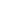 